מועדון טרום בכורה – רואים לפני כולם בית העם כפר ויתקיןטופס הרשמה7 מפגשים בימי שלישי בתאריכים :29.11.22 27.12.22 31.1.23 28.2.23 28.3.23  30.5.23  27.6.23מחיר מנוי ללא הסעה:	440 ₪  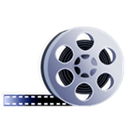 מחיר מנוי  כולל הסעה:	640 ₪  אנו עומדים בהוראות משרד הבריאות ובהנחיות בהתאם.על מנת לשריין את מקומכם, הזדרזו להירשם. מספר המקומות מוגבל. פרטי הרשמהשם משפחה___________ שם פרטי_____________    נייד:_______________ שם משפחה___________ שם פרטי_____________    נייד:_______________ יישוב: __________________מייל: _______________________________________סכום לחיוב: __________   כולל הסעה  /  לא כולל הסעה (הקף בעיגול את בקשתך)מדיניות ביטול - ביטולים בהודעה בכתב ובהצגת אישור רפואי. - החזר כספי החל מהחודש השני בלבד.  - אין החזר כספי על אי הגעה לסרט –באחריות בעל המנוי למצוא מחליף.** לאחר שליחת הטופס, נא להתקשר למחלקת ותיקים להשלמת ההרשמההרשמה במחלקת ותיקים      טל: 09-8981634 , 09-8973321       מועדון טרום בכורה – רואים לפני כולם – בית העם כפר ויתקיןטופס הרשמה7 מפגשים בימי שלישי בתאריכים :29.11.22 27.12.22 31.1.23 28.2.23 28.3.23  30.5.23  27.6.23מחיר מנוי ללא הסעה:	440 ₪  מחיר מנוי  כולל הסעה:	640 ₪  אנו עומדים בהוראות משרד הבריאות ובהנחיות בהתאם.על מנת לשריין את מקומכם, הזדרזו להירשם. מספר המקומות מוגבל. פרטי הרשמהשם משפחה___________ שם פרטי_____________    נייד:_______________ שם משפחה___________ שם פרטי_____________    נייד:_______________ יישוב: __________________מייל: _______________________________________סכום לחיוב: __________   כולל הסעה  /  לא כולל הסעה (הקף בעיגול את בקשתך)מדיניות ביטול - ביטולים בהודעה בכתב ובהצגת אישור רפואי. - החזר כספי החל מהחודש השני בלבד.  - אין החזר כספי על אי הגעה לסרט –באחריות בעל המנוי למצוא מחליף.** לאחר שליחת הטופס, נא להתקשר למחלקת ותיקים להשלמת ההרשמההרשמה במחלקת ותיקים      טל: 09-8981634 , 09-8973321       